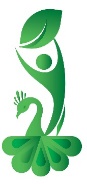 Photo & Video DisclaimerThe Loyola Centre for Ecology & Justice reserves the right to use any photograph/video taken at any event sponsored by the Loyola Centre for Ecology & Justice, without the expressed written permission of those included within the photograph/video. The Loyola Centre for Ecology & Justice may use the photograph/video in publications or other media material produced, used or contracted by the Loyola Centre for Ecology & Justice including but not limited to: brochures, invitations, books, newspapers, magazines, television, websites, etc.To ensure the privacy of individuals and children, images will not be identified using full names or personal identifying information without written approval from the photographed subject, parent or legal guardian.A person attending a Loyola Centre for Ecology & Justice event who does not wish to have their image recorded for distribution should make their wishes known to the photographer, and/or the event organizers, and/or contact the Loyola Centre for Ecology & Justice at 238, Inner Harbour Road, Trincomalee 31000 or email LCEJ@yahoo.comAny person or organization not affiliated with Port Discover may not use, copy, alter or modify Port Discover photographs, graphics, videography or other, similar reproductions or recordings without the advance written permission of an authorized designee from Port Discover.Thank you for your understanding and cooperation!